План работ по содержанию и ремонту общего имущества многоквартирного дома 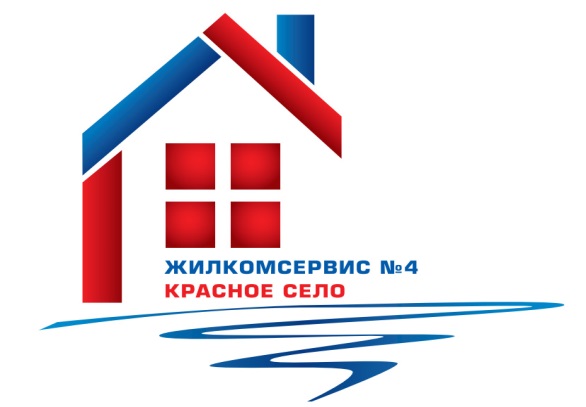 на 2015 годАдрес:                                                                          П.Пасечника ул., д. 7Дата передачи в управление                                                             01 марта 2008г.Общая площадь жилых  помещений в доме, кв.м.                                       2232,7Год постройки                                                                                                         1935Этажей                                                                                                                            4Парадных                                                                                                                       3             Количество квартир                                                                                                  24                Меры по снижению расходов на работы (услуги), выполняемые (оказываемые) управляющей организацией:    Одной из основных задач, которые ставит перед собой Управляющая компания ООО «ЖКС №4 Красное село», является снижение расходов на выполняемые/оказываемые работы/услуги. Это достигается за счет следующих мероприятий: -   Наличие хорошо оснащенной производственной базы;-   Хорошо организованная мобильная круглосуточная аварийная служба;- Наличие квалифицированного аттестованного штата технических руководителей высшего и среднего звена;- Знание технических особенностей наших инженерных систем и особенностей эксплуатации каждого конкретного дома;- Удобное для жителей территориальное расположение четырех эксплуатационных участков;-  Основная доля работ выполняется хозяйственным способом;-  Работа с задолженностью населения.№ п/пНаименование работ (услуг)Периодичность работ (услуг)План работ по содержанию общего имущества МКД, руб.№ п/пНаименование работ (услуг)Периодичность работ (услуг)Стоимость работ в годСодержание и ремонт жилого помещения, в т.ч.:1Управление многоквартирным домомежемесячно29 7182Содержание общего имущества в многоквартирном домеежемесячно238 5013Текущий ремонт общего имущества в многоквартирном домеежемесячно127 9394Уборка и санитарно-гигиеническая очистка земельного участкаежемесячно32 48856Содержание и текущий  ремонт внутридомовых инженерных систем газоснабжения (при наличии в составе общего имущества в многоквартирном доме)ежемесячно14 1047Эксплуатация коллективных (общедомовых) приборов учета используемых энергетических ресурсовежемесячно20 4008ИТОГО463 150